                  Wow Wednesday PlanningCome and join your child each Wednesday in class. 10.45am and 2.45pmWeekActivity1 - 31st October 2019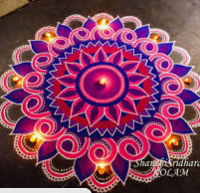 ‘Celebrating DiwaliCome and create Rangoli patternsEAD Media & Materials: 30-50m Understands that they can use lines to enclose a space, and then begin to use these shapes to represent objects.2 - 6th November 2019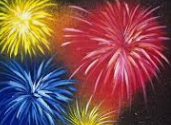 ‘Firework painting’Come and make a bang in the garden and create a huge firework picture.EAD Media & Materials: 30-50m Explores colour and how colours can be changed. 3 - 13th November 2019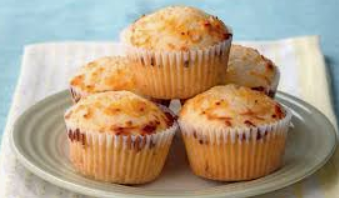 Cheese Cake’Cooking cheese based cakesMATHS Number 30-50m Shows curiosity about numbers by offering comments or asking questions. 4 -20th November 2019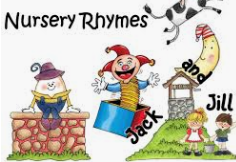 ‘Nursery Rhyme week’Join us to sing nursery rhymes as a group. Leabank in class, Mossdale around the camp fire.EAD Exploring & using media & materials 30-50m • Enjoys joining in with dancing and ring games. / Sings a few familiar songs. / Beginning to move rhythmically. 5 - 27th November 2019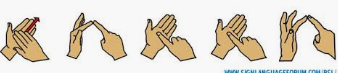 ‘Phonics fun’Learn how to finger spell the letters of the alphabetLIT Reading & Writing: 40-60m Links sounds to letters, naming and sounding the letters of the alphabet. 6- 4th December 2019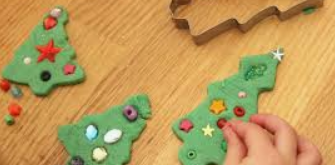 ‘Christmas Playdough’Make some Christmas playdough to take home EAD Exploring & using media & materials 30-50m Beginning to be interested in and describe the texture of things. 7- FRIDAY 13th Dec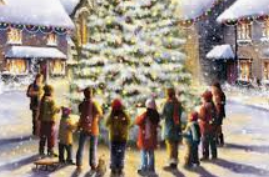 ‘Curriculum Day’Christmas performance and other exciting activities.EAD Exploring & using media & materials 30-50m • Enjoys joining in with dancing and ring games. / Sings a few familiar songs. / Beginning to move rhythmically. 8 -18th December 2019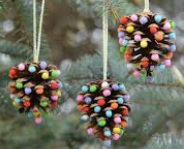 ‘It’s Christmas’Come and decorate natural objects to turn them into Christmas decorations.EAD Media & Materials: 30-50m Explores colour and how colours can be changed. 